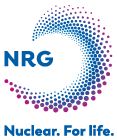 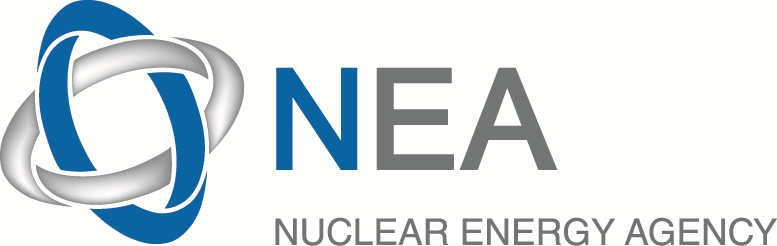 WORKSHOP AGENDA Organized by Nuclear Research and consultancy Group (NRG) in cooperation with Organization for Economic Cooperation and Development/ Nuclear Energy Agency (OECD/NEA)27-28 February 2024 NRG, Petten- THE NETHERLANDS – Type of event: international workshopHosting organization: NRG PettenVenue address: NRG, Westerduinweg 3, 1755 LE  Petten, The NetherlandsNRG event host: Mr. Robert Krivanek, International Ageing Management and LTO Projects Manager, NRG, Petten, The Netherlands, cell phone: +31 6 1532 1927, email: krivanek@nrg.euThe event has the following primary objectives:To discuss the latest developments in preparations for long term operation (LTO) beyond 60 of existing NPPs` fleet; To discuss nuclear industry and regulatory authorities activities, plans, challenges and needs in preparation for safe LTO beyond 60;To discuss the status, interim results and upcoming activities of OECD/NEA collaborative project ‘Status Report on LTO Beyond 60 Years’.AGENDA AGENDA Day 1, Tuesday, 27 February 2024 Day 1, Tuesday, 27 February 2024 09:00 09:3000_Workshop opening - Mr. Frederic Blom, NRG01_NRG introductory presentation, objectives, schedule - Mr. Robert Krivanek, NRG, the Netherlands09:3010:0002_NRG activities in ageing management and LTO – Mr. Robert Krivanek, NRG 10:0010:3003_OECD/NEA LTO related activities – Ms. Keiko Chitose, OECD/NEA Coffee break Coffee break 10:5011:3004_‘LTO Beyond 60’ Project progress – objectives, task team, time schedule, status of action items (report, questionnaire) – Ms. Corina Mocanu, NRG11:3012:1505_‘LTO Beyond 60’ report – summary of sections 1, 2, 3, 4.1 – Ms. Corina Mocanu, NRGLunch break Lunch break 13:1514:4506_‘LTO Beyond 60’ report – summary of sections 4, 5 – Ms. Corina Mocanu, NRGCoffee break Coffee break 15:1515:3507_‘LTO Beyond 60’ project tasks in 2024 – methodology for conclusions development, identification of gaps and proposals for solutions – Mr. Robert Krivanek, NRG15:3516:0008_’LTO Beyond 60’ project – examples of preliminary conclusions and proposals for solutions – Mr. Robert Krivanek, NRG16:0017:0009_Work plan for 2024 and agreement on action items, discussion – Mr. Robert Krivanek/ Ms. Corina Mocanu, NRGDay 2, Wednesday, 28 February 2024Day 2, Wednesday, 28 February 202409:0009:3001_Preparations and challenges for the restart of Kashiwazaki Kariwa Unit 7 after long term shutdown – Mr. Tadasuke Tanabe, TEPCO, Japan09:3010:0002_ To Achieve Long-term Operation in TEPCO – Mr. Ryohei Endo, TEPCO, Japan10:0010:3003_“LTO aspects in area of HR, Competence and Knowledge Management – challenges in LTO programmes implementation” - Ms. R. Kvetonova (IAEA)Coffee break Coffee break 10:5011:2004_Presentation on potential areas of enhancement for Concrete containment– Ms Julia Tcherner, (Atkins Realis, Canada)11:2011:5005_ EDF technical challenges for LTO beyond 60 years (R&D: Jean-Cristophe Huchard, Engineering: Sylvie Jayet-Gendrot)11:5012:1506_ Ensuring Safe Long-Term Operation: Research challenges for Ageing of Critical Concrete Structures (ACES) – Miguel Ferreira (VTT, Finland)Lunch break Lunch break 13:1513:4507_ Challenges for LTO beyond 60 years (containment steel liner and primary components) – Mikael Hallen/ Robert Magnusson/ Johana Spals (Vattenfall)13:4514:1508_ Challenges for LTO beyond 60 years in Class 1 piping systems – Martin Bjurman (Studsvik)14:1514:4509_ “Challenges for LTO beyond 60 years on I&C systems including cables”–Alex Duchac (UJV) Coffee break Coffee break 15:1515:4510_ OFFERR Project – support of LWRs sustainability – Mr. Jiri Zdarek, UJV Rez, Czech Republic 15:4516:1511_ Spare time slot 16:1517:0012_Questions and answers, discussion, further needs, conclusions – moderated by Mr. Robert Krivanek, NRG